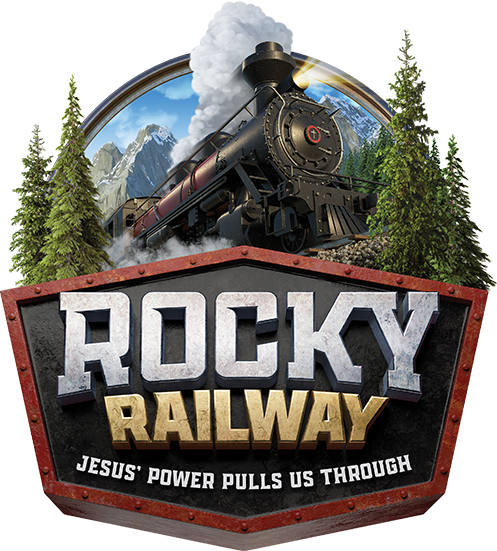 ST. JUNIPERO SERRA SUMMER BIBLE CAMPJuly 11 – 15, 20229:00 AM – 12 NOON (AGES 5 – 10)$25 PER CHILD/$40 PER TWO/$55–THREE OR MORE Snacks, Activities, Music, Movies, GamesCHILD’S NAME: ________________________ NICKNAME: ____________________ AGE: ______________    DATE OF BIRTH: _____________________ Gender______ shirt size YS_ YM_ YL_ ; AS_ AM _ AL_CHILD’S NAME: ________________________ NICKNAME: ____________________ AGE: ______________    DATE OF BIRTH: _____________________ Gender______ shirt size YS_ YM_ YL_ ; AS_ AM _ AL_CHILD’S NAME: ________________________ NICKNAME: ____________________ AGE: ______________    DATE OF BIRTH: _____________________ Gender______ shirt size YS_ YM_ YL_ ; AS_ AM _ AL_ALLERGIES/HEALTHPROBLEMS/CONCERNS: __________________________________________________________________________________________Parent Information:  Marital Status:  Single ___     Married ___    Divorced ___      Remarried ___Father’s Address:    Street_____________________________________ Town ____________________ Home Phone __________________________ Cell Phone ___________________________Mother’s Address:  Please check if same as above address ____Street_____________________________________ Town__________________________Home Phone __________________________ Cell Phone __________________________E-Mail Address: ________________________________________________________________________Emergency Contact:   Name________________________________ Phone # ______________________Relationship to Student_____________________________________________________  I give permission for my child(ren) to be photographed by the Faith Formation office of St. Junipero Serra Parish.  I understand that these photographs may be posted on the St. Junipero Serra Parish social media. Yes____ No_____ *Parent Signature: _________________________________________________Your child/children/guardianship is eligible to participate in ‘ROCKY RAILWAY - VBS 2022 at St. Francis of Assisi Church. The church, rectory and church grounds will be used for activities.  It will take place under the guidance and supervision of employees and volunteers from St. Junipero Serra Parish.  A brief description of the program follows:  Lessons and activities including Bible stories, snack, sports & games, music and arts and crafts.  As parent or legal guardian, you remain fully responsible for any legal responsibility which may result from any personal actions taken by the named student/students. I hereby consent to participation by my child/children in the ‘ROCK RAILWAY - VBS 2022’ described above.    I hereby authorize the adults in charge to take my child/children for medical treatment in the event of an emergency in which neither parent can be reached.  I authorize any licensed physician or medical center to treat my children. *Parent Signature ________________________________________     Date_______________________